Zegarki damskie - stylowy dodatek do każdej stylizacjiDamski zegarek to nie tylko zwykły czasomierz. Pełni on bowiem rolę wyrafinowanej biżuterii, która jest atrakcyjnym dodatkiem zarówno do eleganckiej, jak również casualowej stylizacji. Sprawdź dlaczego warto mieć go w swojej garderobie!Jaką rolę pełnią zegarki?Zegarki damskie pełnią wiele praktycznych funkcji. Podstawową z nich jest pokazywanie czasu. To właśnie one informują nas ile czasu pozostało do rozpoczęcia naszego ulubionego programu, a także za ile minut odjeżdża nasz autobus. Jest to również świetny dodatek, który może nadać naszej stylizacji niepowtarzalny charakter. Na rynku istnieje szeroki wybór różnorodnych modeli, zaczynając od sportowych zegarków, które świetnie sprawdzają się jako dodatek do codziennych, luźnych ciuchów, po złote lub srebrne modele na bransolecie lub łańcuszku, które są doskonałym dopełnieniem eleganckich stylizacji.Zegarki damskie od KrateczkiW ofercie naszego sklepu każda kobieta znajdzie coś dla siebie. Oferujemy szeroki wybór zegarków damskich w różnych wzorach i kolorach, zaczynając od modeli na skórzanych paskach, a kończąc na czasomierzach z bransoletą. Wraz ze zmieniającymi się trendami nasza oferta jest stale uzupełniana o nowe, modne modele, które dostępne są zarówno w stonowanych kolorach, jak również w nietypowych, bardziej wyrazistych odcieniach. Odwiedź nasz sklep internetowy i przekonaj się, że znajdziesz w nim zegarki damskie dopasowane do swojego gustu!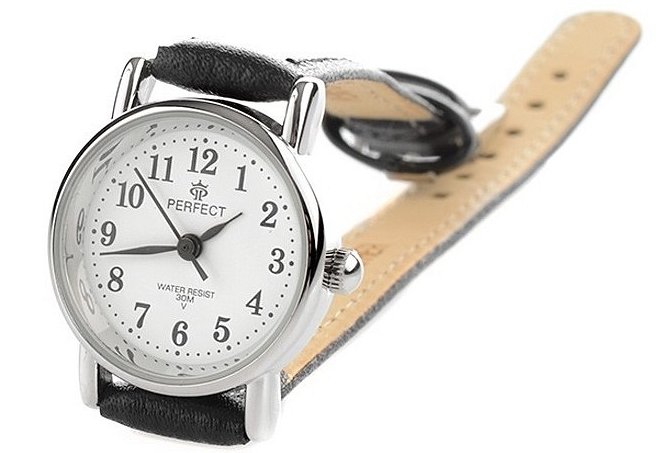 